Arbeitswoche I1b zum Thema “Visualisierung von Sprachdaten”Projektskizze Gruppe XY3 mögliche ThemenVerantwortungsbereicheAlle Mitglieder helfen einander bei folgenden Schritten:Zusammenstellung eines eigenen Textkorpus zum gewählten Thema (bei Vergleichen, müssen ggf. mehrere Textkorpora erstellt werden)Interpretation der DatenPräsentation der Ergebnisse (je ca. 5 Minuten)Produkt ist eine ca. 15-minütige Präsentation mit anschliessender Diskussion.Die Präsentation muss folgende Elemente enthalten:Kurze Beschreibung der verwendeten Software/Tools Vorstellung und Begründung der gewählten MethodeProbleme/Schwierigkeiten & LösungsstrategienErgebnisse in einer visualisierten FormInterpretation der ErgebnisseZusätzlich zum Visualisierungstyp «Liste» muss mindestens eine weitere der fünf vorgestellten Visualisierungstypen verwendet werden: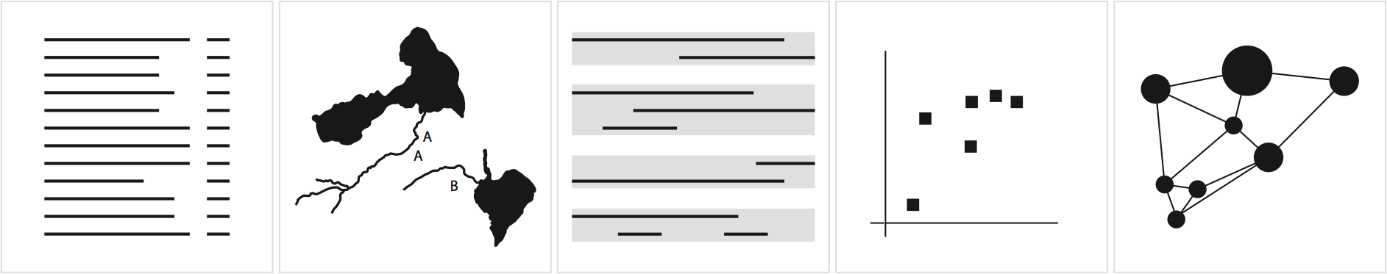 Unsere Gruppe probiert folgende Software/Tools aus:Wir haben uns für untenstehende Software/Tools entschieden:Themagesellschaftliche Relevanz dieses Themas123Mitglied 1Mitglied 2Mitglied 3ist verantwortlich für:………ist verantwortlich für:………ist verantwortlich für:………Software/ToolBegründungsketchengine.eu, weil damit die Erstellung eines eigenen Textkorpus mit sprachlichen Annotationen rasch und einfach möglich ist.etc.etc.